١.  وضح  مفهوم الأخلاق مفهوم العمل.٢.وضح مصطلح أخلاقيات العمل٣. عدد الأخلاقيات المطلوبة في العامل.٤ . عدد الأخلاقيات المطلوبة في صاحب العمل.٥.فضلا إختر الإجابة أو الإجابات الصحيحة من بين الإختيارات المحددة لكل سؤال.الوظيفة هي :أ)عمل يمارسه الانسان يحتاج إلى تدريب قصير.ب)مجموعة من الأعمال تطلب مهارات معينة يؤديها  الفرد من خلال ممارسات تدريبيةج)وحدة من وحدات العمل تتكون من عدة أنشطة متشابهة في المضمون والشكل.السلوك العدائي هو: أ)أن يعبر الانسان عن أفكاره ومشاعره واحتياجاته بصدق وأمانة وبطريقة مباشرة دون المساس بحقوق الأخرينب)عدم قدرة الانسان على التعبير عن أفكاره ومشاعره واحتياجاته بصدق وأمانة وبطريقة مباشرة دون المساس بحقوق الأخرينج)هو السلوك الذي لا يراعي أفكار ومشاعر واحتياجات  الأخرين ويحط من قدرهم ويحاول إيذاءهممن أسباب تراجع أخلاقيات العمل:أ)التلوث العقدي ب)التلوث الفكري ج)التلوث القيمي  من بين طرق تقويم أخلاقيات العمل:أ)تقوية معاني العقيدة الاسلاميةب)علاج المشكلات الأخلاقية ج)المحاسبة ٦.  ماهي مصادر أخلاقيات العمل ؟٧.  ماهي وسائل ترسيخ أخلاقيات المهنة؟٨.  لماذا تعتبر أخلاقيات العمل ضرورة إدارية؟  كلية العلوم و الدراسات الإنسانية برماحقسم إدارة الأعمال College of Science and Humanities –RimahBusiness Administration Department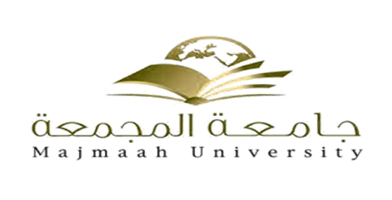 وزارة التعليم العالي جامعة المجمعة Ministry of Higher EducationMajmaah Universityواجب رقم 1مقرر:أخلاقيات العمل و المسؤولية الإجتماعية (دار 217)89الشعبة 19/01/1436التاريخ 01عدد الصفحات................................................................................................................................................................................إسم الطالب